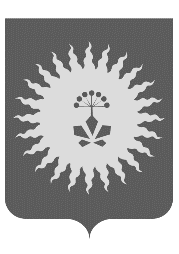 ФИНАНСОВО – ЭКОНОМИЧЕСКОЕ УПРАВЛЕНИЕАДМИНИСТРАЦИИ АНУЧИНСКОГО МУНИЦИПАЛЬНОГО ОКРУГАПРИКАЗВ соответствии с Бюджетным кодексом Российской Федерации, Положением о бюджетном устройстве и бюджетном процессе в Анучинском муниципальном округе ПРИКАЗЫВАЮ:1. Утвердить прилагаемый Порядок исполнения   бюджета округа по расходам и источникам финансирования дефицита бюджета при казначейском исполнении бюджета Управлением федерального казначейства по приморскому краю (далее - Порядок).2. Главным распорядителям средств бюджета округа обеспечить реализацию утвержденного Порядка.    3.  Контроль за исполнением настоящего приказа оставляю за собой.Начальник финансово-экономическогоуправления     администрации Анучинскогомуниципального округа                                                                   Г.П. БондарьУтвержденприказом ФЭУот 15.02.2021 N 9ПОРЯДОКисполнения   бюджета округа по расходам и источникам финансирования дефицита бюджета при казначейском исполнении бюджета Управлением федерального казначейства по приморскому краю1. Настоящий Порядок регламентирует процедуру исполнения бюджета округа по расходам и источникам финансирования дефицита  бюджета округа.Исполнение  бюджета округа по расходам и источникам финансирования дефицита  бюджета округа осуществляется в соответствии с требованиями статей 215.1, 219, 219.2, 242.14, 242.15 Бюджетного кодекса Российской Федерации и настоящим Порядком2. Финансово-экономическое управление администрации Анучинского муниципального округа(далее - ФЭУ) организует исполнение бюджета округа на основе утвержденной сводной бюджетной росписи бюджета округа и кассового плана.3. Управление Федерального казначейства по Приморскому краю (далее - Управление Федерального казначейства) осуществляет:казначейское обслуживание исполнения  бюджета округа по расходам и источникам финансирования дефицита  бюджета округа с открытием (закрытием) и ведением лицевых счетов, предназначенных для учета операций по исполнению  бюджета округа (далее - лицевые счета) главным распорядителям, распорядителям и получателям средств  бюджета округа и главным администраторам (администраторам) источников финансирования дефицита  бюджета округа (далее - участники бюджетного процесса);казначейское обслуживание операций со средствами  бюджета округа с открытием (закрытием) и ведением лицевых счетов бюджетным, автономным учреждениям и юридических лиц, не являющихся участниками бюджетного процесса, бюджетными и автономными учреждениями (далее - неучастники бюджетного процесса);казначейское обслуживание операций со средствами, поступающими во временное распоряжение получателей средств  бюджета округа;санкционирование оплаты денежных обязательств получателей средств  бюджета округа и администраторов источников финансирования дефицита  бюджета округа, а также санкционирование расходов муниципальных бюджетных и автономных учреждений, источником финансового обеспечения которых являются субсидии, полученные в соответствии с абзацем вторым пункта 1 статьи 78.1 и пунктом 1 статьи 78.2 Бюджетного кодекса Российской Федерации, а также расходов муниципальных унитарных предприятий, источником финансового обеспечения которых являются субсидии на осуществление капитальных вложений в объекты капитального строительства собственности округа и приобретение объектов недвижимого имущества в собственность округа;учет бюджетных обязательств получателей бюджетных средств, открывших лицевые счета в Управлении Федерального казначейства;полномочия по контролю, предусмотренному частью 5 статьи 99 Федерального закона от 5 апреля 2013 года № 44-ФЗ «О контрактной системе в сфере закупок товаров, работ, услуг для обеспечения государственных и муниципальных нужд" (далее - Федеральный закон № 44-ФЗ).».4. Лицевые счета в Управлении Федерального казначейства открываются и ведутся для учета операций со средствами участников и неучастников бюджетного процесса, включенных в Реестр участников бюджетного процесса, а также юридических лиц, не являющихся участниками бюджетного процесса (далее - Сводный реестр) в порядке, установленном Федеральным казначейством Российской Федерации.При открытии (закрытии) лицевого счета в Управлении Федерального казначейства участники и неучастники бюджетного процесса не позднее следующего рабочего дня после открытия (закрытия) лицевого счета предоставляют в ФЭУ информацию об открытии (закрытии) лицевого счета с указанием номера лицевого счета.Учет операций участников системы казначейских платежей осуществляется на казначейских счетах (03231643055020002001, 03232643055020002001, 03234643055020002001) открытых ФЭУ в Управлении Федерального казначейства в соответствии с законодательством Российской Федерации на едином казначейском счете 40102810545370000012, открытом Управлению Федерального казначейства в Банке России..5. При казначейском обслуживании исполнения бюджета округа информационное взаимодействие ФЭУ и Управления Федерального казначейства осуществляется в соответствии с Регламентом о порядке и условиях обмена информацией при казначейском обслуживании исполнения  бюджета округа в условиях открытия в Управлении Федерального казначейства лицевых счетов главным распорядителям, распорядителям и получателям средств  бюджета округа, главным администраторам (администраторам) источников финансирования дефицита  бюджета округа, заключенным между ФЭУ и Управлением Федерального казначейства.Информационный обмен между участниками системы казначейских платежей и Управлением Федерального казначейства осуществляется в электронном виде с применением усиленной квалифицированной электронной подписи лица, уполномоченного действовать от имени участника системы казначейских платежей..6. Погашение и обслуживание долговых обязательств округа осуществляется в сроки, установленные соответствующими договорами, соглашениями.7. Для обеспечения исполнения принятых бюджетных обязательств доведение в соответствующем периоде текущего финансового года предельных объемов оплаты денежных обязательств (далее - предельные объемы финансирования) и бюджетных ассигнований и (или) лимитов бюджетных обязательств (далее - бюджетные данные) на лицевые счета главных распорядителей средств  бюджета округа осуществляется на основании распоряжений о совершении казначейских платежей, составленные ФЭУ в соответствии с правилами организации и функционирования системы казначейских платежей, установленными Федеральным казначейством по согласованию с Центральным Банком Российской Федерации на основании пункта 5 статьи 242.7 Бюджетного кодекса Российской Федерации (далее соответственно - Распоряжение о совершении казначейских платежей), реквизиты (формы) которых установлены приказом Казначейства России от 14 мая 2020 года № 21н «О Порядке казначейского обслуживания». Распоряжения о совершении казначейских платежей формируются в соответствии со сводной бюджетной росписью на текущий финансовый год, кассовым планом и сроками финансирования предельных объемов финансирования, установленными настоящим ПорядкомВ случае уменьшения лимитов бюджетных обязательств (бюджетных ассигнований по расходам на исполнение публичных нормативных обязательств), главные распорядители средств бюджета округа обязаны одновременно с направлением ходатайства об изменении сводной бюджетной росписи бюджета округа и лимитов бюджетных обязательств предоставлять в ФЭУ отчет о состоянии лицевого счета главного распорядителя средств бюджета округа о наличии объема лимитов бюджетных обязательств (бюджетных ассигнований по расходам на исполнение публичных нормативных обязательств), необходимого для осуществления операции по отзыву с соответствующего лицевого счета ранее доведенных лимитов бюджетных обязательств (бюджетных ассигнований по расходам на исполнение публичных нормативных обязательств).8. Распоряжения о совершении казначейских платежей, сформированные согласно пункту 7 настоящего Порядка, подписываются начальником ФЭУ или уполномоченным лицом, имеющим право первой подписи..9. Предельные объемы финансирования расходов доводятся до главных распорядителей средств бюджета округа в порядке очередности в следующие сроки для обеспечения исполнения следующих принятых бюджетных обязательств:с 1 по 10 число текущего месяца:заработная плата и начисления на выплаты по оплате труда;пенсии, пособия, стипендии, компенсации, расходы на предоставление мер социальной поддержки;денежные средства на детей, находящихся под опекой (попечительством);страховые взносы на обязательное медицинское страхование неработающего населения;с 10 по 31 число текущего месяца:заработная плата и начисления на выплаты по оплате труда;расходы на предоставление мер социальной поддержки;приобретение услуг (за исключением расходов на оплату коммунальных услуг);безвозмездные перечисления бюджетам;безвозмездные перечисления текущего характера организациям;прочие расходы;увеличение стоимости основных средств;увеличение стоимости нематериальных активов;увеличение стоимости материальных запасов;другие расходы, в том числе:субсидии из бюджета округа муниципальным бюджетным и автономным учреждениям на иные цели, гранты в форме субсидий;субсидии на осуществление капитальных вложений в объекты капитального строительства собственности округа и приобретение объектов недвижимого имущества в собственность округа;до 25 числа текущего месяца - расходы на оплату коммунальных услуг;после 25 числа текущего месяца расходы на следующий месяц:на оказание мер социальной поддержки;государственная социальная помощь лицам, получающим пенсию;с 1 по 31 число текущего месяца - субсидии на финансовое обеспечение выполнения муниципальными бюджетными и автономными учреждениям муниципального задания на оказание ими муниципальных услуг.Предельные объемы финансирования расходов для осуществления операций с целевыми средствами федерального и краевого бюджета доводятся до главных распорядителей средств бюджета округа по мере уточнения сводной бюджетной росписи расходов бюджета округа и кассового плана при:получении от Управления Федерального казначейства выписки из лицевого счета получателя бюджетных средств о доведенных главному распорядителю средств  бюджета округа предельных объемов финансирования (в отдельных случаях, установленных порядком Министерства финансов Российской Федерации, лимитов бюджетных обязательств) по межбюджетным трансфертам, по которым полномочия получателя средств краевого бюджета по их перечислению в  бюджет округа переданы Управлению Федерального казначейства (код формы по КФД 0531759);поступлении целевых межбюджетных трансфертов из федерального бюджета и краевого бюджета.10. Главный распорядитель средств бюджета округа согласно полученному в соответствии с пунктом 7 настоящего Порядка Распоряжению о совершении казначейских платежей не позднее трех рабочих дней со дня его получения от Управления Федерального казначейства формирует Распоряжение о совершении казначейских платежей на распределение предельных объемов финансирования и предоставляет его (их) в Управление Федерального казначейства для учета на лицевых счетах подведомственных учреждений.11. Получатели средств бюджета округа, открывшие лицевые счета в Управлении Федерального казначейства, обязаны представлять в Управление Федерального казначейства сведения о принятых бюджетных обязательствах, оформленные в соответствии с требованиями и сроками, установленными порядком учета бюджетных обязательств получателей бюджетных средств, открывших лицевые счета в Управлении Федерального казначейства по Приморскому краю, утвержденным приказом  ФЭУ от 11 января 2021 года №3.12. Изменения бюджетных данных, доведенных на лицевые счета главных распорядителей средств бюджета округа, главных администраторов источников финансирования дефицита бюджета округа, производятся ФЭУ на основании:копий справок об изменении сводной бюджетной росписи бюджета округа и лимитов бюджетных обязательств на текущий финансовый год и плановый период по форме приложения 4 к Порядку составления и ведения сводной бюджетной росписи бюджета округа и бюджетных росписей главных распорядителей средств бюджета округа, утвержденному приказом ФЭУ от 28 января 2021 года №7;ходатайств главных распорядителей средств бюджета округа, главных администраторов источников финансирования дефицита бюджета округа, представленных с использованием информационных систем региональной системы межведомственного электронного документооборота (далее - РСМЭД) либо на бумажном носителе с внесением уточнений в кассовый план.13. Неиспользованные или нераспределенные бюджетные данные с начала текущего финансового года, числящиеся на лицевых счетах главных распорядителей средств бюджета округа, могут быть отозваны ФЭУ на основании "отрицательного" Расходного расписания с указанием суммы уменьшения бюджетных данных.14. Доведение бюджетных ассигнований для осуществления операций с источниками финансирования дефицита бюджета округа до главных администраторов (администраторов) источников финансирования дефицита бюджета округа осуществляется Распоряжением о совершении казначейских платежей, на основании сводной бюджетной росписи источников финансирования дефицита бюджета округа и кассового плана.Распоряжение о совершении казначейских платежей для осуществления операций с источниками финансирования дефицита бюджета округа представляются ФЭУ в Управление Федерального казначейства.Кассовые выплаты осуществляются на основании представленной главными администраторами (администраторами) источников финансирования дефицита бюджета округа в Управление Федерального казначейства Заявки на кассовый расход.Операции по источникам финансирования дефицита бюджета округа отражаются на лицевом счете, открытом главному администратору (администратору) источников финансирования дефицита бюджета округа в Управлении Федерального казначейства.15. Государственные заказчики, осуществляющие за счет средств бюджета округа закупки от имени округа, в том числе при передаче им полномочий муниципального заказчика в соответствии с бюджетным законодательством Российской Федерации, муниципальные бюджетные учреждения, осуществляющие закупки в соответствии с частью 1 статьи 15 Федерального закона N 44-ФЗ, автономные учреждения, осуществляющие закупки в соответствии с частями 2.1, 4 статьи 15 Федерального закона N 44-ФЗ (далее - субъекты контроля), обязаны обеспечить своевременное формирование информации, содержащейся в документах, указанных в части 5 статьи 99 Федерального закона N 44-ФЗ, в форматах, установленных Министерством финансов Российской Федерации в соответствии с Постановлением Правительства Российской Федерации от 23 декабря 2015 года N 1414 "О порядке функционирования единой информационной системы в сфере закупок", в личном кабинете субъекта контроля в единой информационной системе в сфере закупок и представление указанной информации в автоматическом режиме в личный кабинет Управления Федерального казначейства в подсистеме управления закупками государственной интегрированной информационной системы управления общественными финансами "Электронный бюджет".15.02.2021с. Анучино№9Об утверждении Порядка исполнения   бюджета округа по расходам и источникам финансирования дефицита бюджета при казначейском исполнении бюджета Управлением федерального казначейства по приморскому краю